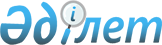 О внесении изменений в решение Бокейординского районного маслихата от 27 декабря 2013 года № 14-2 "О бюджете Бокейординского района на 2014-2016 годы"
					
			Утративший силу
			
			
		
					Решение Бокейординского районного маслихата Западно-Казахстанской области от 7 октября 2014 года № 19-1. Зарегистрировано Департаментом юстиции Западно-Казахстанской области 15 октября 2014 года № 3651. Утратило силу решением Бокейординского районного маслихата Западно-Казахстанской области от 27 марта 2015 года № 21-6      Сноска. Утратило силу решением Бокейординского районного маслихата Западно-Казахстанской области от 27.03.2015 № 21-6.

      В соответствии с Бюджетным кодексом Республики Казахстан от 4 декабря 2008 года, Законом Республики Казахстан "О местном государственном управлении и самоуправлении в Республике Казахстан" от 23 января 2001 года Бокейординский районный маслихат РЕШИЛ:

      1. Внести в решение Бокейординского районного маслихата "О бюджете Бокейординского района на 2014-2016 годы" от 27 декабря 2013 года № 14-2 (зарегистрированное в Реестре государственной регистрации нормативных правовых актов № 3402, опубликованное 15 февраля 2014 года в газете "Орда жұлдызы") следующие изменения:

      пункт 1 изложить в следующей редакции:

      "1. Утвердить районный бюджет на 2014-2016 годы согласно приложениям 1, 2, 3, 4 и 5 соответственно, в том числе на 2014 год в следующих объемах:

      1) доходы – 2 303 677 тысяч тенге:

      налоговые поступления – 238 010 тысяч тенге;

      неналоговые поступления - 900 тысяч тенге;

      поступления от продажи основного капитала - 0 тысяч тенге;

      поступления трансфертов – 2 064 767 тысяч тенге; 

      2) затраты - 2 295 268 тысяч тенге;

      3) чистое бюджетное кредитование – 37086 тысяч тенге:

      бюджетные кредиты – 37 086 тысяч тенге;

      погашение бюджетных кредитов – 0 тысяч тенге;

      4) сальдо по операциям с финансовыми активами - 0 тысяч тенге:

      приобретение финансовых активов - 0 тысяч тенге;

      поступления от продажи финансовых активов государства - 0 тысяч тенге;

      5) дефицит (профицит) бюджета - - 28 677 тысяч тенге;

      6) финансирование дефицита (использование профицита) бюджета - 

      28 677 тысяч тенге;

      поступление займов – 36 114 тысячи тенге;

      погашение займов – 7 558 тысяч тенге;

      используемые остатки бюджетных средств - 121 тысяч тенге.".

      пункт 4 изложить в следующей редакции:

      "4. Учесть в районном бюджете на 2014 год поступление целевых трансфертов и кредитов из республиканского и областного бюджета в общей сумме - 545 850 тысяч тенге, в том числе:

      1) трансферты из республиканского бюджета в сумме 438 572 тысяч тенге:

      на реализацию государственного образовательного заказа в дошкольных организациях образования – 58 037 тысяч тенге;

      на повышение оплаты труда учителям, прошедшим повышение квалификации по трехуровневой системе – 8 417 тысяч тенге;

      на оснащение учебным оборудованием кабинетов физики, химии, биологии в государственных учреждениях основного среднего и общего среднего образования – 4 097 тысяч тенге;

      Капитальный ремонт здания средней общеобразовательной школы имени Б. Жаникешова в селе Бисен Бисенского сельского округа Бокейординского района – 104 002 тысячи тенге;

      на профессиональную подготовку, переподготовку и повышение квалификации кадров – 2 140 тысяч тенге;

      на частичное субсидирование заработной платы – 11 341 тысяч тенге;

      на молодежную практику – 5 147 тысяч тенге;

      на обеспечение деятельности центров занятости населения – 11 119 тысяч тенге;

      на выплату государственной адресной социальной помощи – 11 016 тысяч тенге;

      на выплату государственных пособий на детей до 18 лет – 1 737 тысяч тенге;

      установка дорожных знаков и указателей в местах расположения организаций, ориентированных на обслуживание инвалидов – 18 тысяч тенге;

      на выплату ежемесячной надбавки за особые условия труда к должностным окладам работников государственных учреждений, не являющихся государственными служащими, а также работников государственных предприятий, финансируемых из местных бюджетов – 62 589 тысяч тенге;

      строительство водопровода села Бисен Бокейординского района Западно-Казахстанской области – 112 503 тысячи тенге;

      на проектирование, развитие, обустройство и (или) приобретение инженерно-коммуникационной инфраструктуры – 16 122 тысячи тенге;

      на увеличение уставных капиталов специализированных уполномоченных организаций – 30 287 тысяч тенге;

      2) трансферты из областного бюджета в сумме - 107 278 тысяч тенге:

      строительство водопровода села Жиеккум Бокейординского района Западно-Казахстанской области – 14 691 тысяч тенге;

      разработка проектно-сметной документации "Строительство водопровода село Коктерек Бокейординского района" – 5 464 тысячи тенге;

      разработка проектно-сметной документации "Строительство водопровода село Борли Бокейординского района" – 9 208 тысяч тенге;

      разработка проектно-сметной документации "Реконструкция водопровода село Сайхин Бокейординского района" – 16 809 тысяч тенге;

      капитальный ремонт здания средней общеобразовательной школы имени Т. Масина в селе Жиеккум Бисенского сельского округа Бокейординского района - 41 106 тысяч тенге;

      строительство 13 одноквартирных жилых домов по улице А. Уразбаевой и С. Сейфуллина села Сайхин Бокейординского района (по улице А. Уразбаевой 35, 37, 39, по улице С. Сейфуллина 18, 19, 20, 21, 22, 23, 24, 25, 26, 27) – 46 648 тысяч тенге;

      3) бюджетные кредиты в сумме - 36 114 тысячи тенге:

      бюджетные кредиты для реализации мер социальной поддержки специалистов социальной сферы сельских населенных пунктов – 36 114 тысячи тенге.";

      приложение 1 к указанному решению изложить в новой редакции согласно приложению к настоящему решению.

      2. Руководителю аппарата Бокейординского районного маслихата (А. Хайруллин) обеспечить государственную регистрацию данного решения в органах юстиции, его официальное опубликование в средствах массовой информации и размещения в информационно-правовой системе "Әділет".

      3. Настоящее решение вводится в действие с 1 января 2014 года.

 Районный бюджет на 2014 год      тысяч тенге


					© 2012. РГП на ПХВ «Институт законодательства и правовой информации Республики Казахстан» Министерства юстиции Республики Казахстан
				
      Председатель сессии

С. Куанышкалиев

      Секретарь маслихата

Е. Танатов
Приложениек решению Бокейординскогорайонного маслихатаот 7 октября 2014 года № 19-1Приложение 1к решению Бокейординскогорайонного маслихатаот 27 декабря 2013 года № 14-2Категория

Категория

Категория

Категория

Категория

Категория

Сумма

Класс

Класс

Класс

Класс

Класс

Сумма

Подкласс

Подкласс

Подкласс

Подкласс

Сумма

Специфика

Специфика

Специфика

Сумма

Наименование

Сумма

I. ДОХОДЫ

2 303 677

1

Налоговые поступления

238 010

01

Подоходный налог

96 413

2

Индивидуальный подоходный налог

96 413

03

Социальный налог

86 182

1

Социальный налог

86 182

04

Налоги на собственность

53 655

1

Налоги на имущество

31 700

3

Земельный налог

1 055

4

Налог на транспортные средства

19 600

5

Единый земельный налог

1 300

05

Внутренние налоги на товары, работы и услуги

1 310

2

Акцизы

430

3

Поступления за использование природных и других ресурсов

250

4

Сборы за ведение предпринимательской и профессиональной деятельности

630

08

Обязательные платежи, взимаемые за совершение юридически значимых действии и (или) выдачу документов уполномоченными на то государственными органами или должностными лицами

450

1

Государственная пошлина

450

2

Неналоговые поступления

900

01

Доходы от государственной собственности

400

5

Доходы от аренды имущества, находящегося в государственной собственности

400

06

Прочие неналоговые поступления

500

1

Прочие неналоговые поступления

500

3

Поступления от продажи основного капитала

0

03

Продажа земли и нематериальных активов

0

1

Продажа земли

0

4

Поступления трансфертов

2 064 767

02

Трансферты из вышестоящих органов государственного управления

2 064 767

2

Трансферты из областного бюджета

2 064 767

Функциональная группа

Функциональная группа

Функциональная группа

Функциональная группа

Функциональная группа

Функциональная группа

Сумма

Функциональная подгруппа

Функциональная подгруппа

Функциональная подгруппа

Функциональная подгруппа

Функциональная подгруппа

Сумма

Администратор бюджетных программ

Администратор бюджетных программ

Администратор бюджетных программ

Администратор бюджетных программ

Сумма

Программа

Программа

Программа

Сумма

Подпрограмма

Подпрограмма

Сумма

Наименование

Сумма

II. ЗАТРАТЫ

2 295 268

01

Государственные услуги общего характера

180 820 

1

Представительные, исполнительные и другие органы, выполняющие общие функции государственного управления

160 976

112

Аппарат маслихата района (города областного значения)

11 921

001

Услуги по обеспечению деятельности маслихата района (города областного значения)

11 881

003

Капитальные расходы государственного органа

40

122

Аппарат акима района (города областного значения)

54 043

001

Услуги по обеспечению деятельности акима района (города областного значения)

50 476

003

Капитальные расходы государственного органа

3 567

123

Аппарат акима района в городе, города районного значения, поселка, села, сельского округа

95 012

001

Услуги по обеспечению деятельности акима района в городе, города районного значения, поселка, села, сельского округа

94 692

022

Капитальные расходы государственного органа

320

2

Финансовая деятельность

238

459

Отдел экономики и финансов района (города областного значения)

238

003

Проведение оценки имущества в целях налогообложения

238

9

Прочие государственные услуги общего характера

19 606

459

Отдел экономики и финансов района (города областного значения)

19 606

001

Услуги по реализации государственной политики в области формирования и развития экономической политики, государственного планирования, исполнения бюджета и управления коммунальной собственностью района (города областного значения)

16 856

015

Капитальные расходы государственного органа

2 750

02

Оборона

4 119

1

Военные нужды

4 119

122

Аппарат акима района (города областного значения)

4 119

005

Мероприятия в рамках исполнения всеобщей воинской обязанности

4 119

03

Общественный порядок, безопасность, правовая, судебная, уголовно-исполнительная деятельность

800

9

Прочие услуги в области общественного порядка и безопасности

800

458

Отдел жилищно-коммунального хозяйства, пассажирского транспорта и автомобильных дорог района (города областного значения)

800

021

Обеспечение безопасности дорожного движения в населенных пунктах

800

04

Образование

1 314 314

1

Дошкольное воспитание и обучение

119 947

464

Отдел образования района (города областного значения)

119 947

009

Обеспечение деятельности организаций дошкольного воспитания и обучения

61 910

040

Реализация государственного образовательного заказа в дошкольных организациях образования

58 037

2

Начальное, основное среднее и общее среднее образование

1 111 057

464

Отдел образования района (города областного значения)

1 111 057

003

Общеобразовательное обучение

1 039 138

006

Дополнительное образование для детей

71 919

9

Прочие услуги в области образования

83 310

464

Отдел образования района (города областного значения)

83 310

001

Услуги по реализации государственной политики на местном уровне в области образования

9 496

005

Приобретение и доставка учебников, учебно-методических комплексов для государственных учреждений образования района (города областного значения)

16 583

007

Проведение школьных олимпиад, внешкольных мероприятий и конкурсов районного (городского) масштаба

514

015

Ежемесячная выплата денежных средств опекунам (попечителям) на содержание ребенка сироты (детей-сирот), и ребенка (детей), оставшегося без попечения родителей

3 814

067

Капитальные расходы подведомственных государственных учреждений и организаций

52 903

06

Социальная помощь и социальное обеспечение

147 448

2

Социальная помощь

129 224

451

Отдел занятости и социальных программ района (города областного значения)

129 224 

002

Программа занятости

34 894

005

Государственная адресная социальная помощь

17 289

006

Оказание жилищной помощи 

1 074

007

Социальная помощь отдельным категориям нуждающихся граждан по решениям местных представительных органов

24 840

010

Материальное обеспечение детей-инвалидов, воспитывающихся и обучающихся на дому

1 437

014

Оказание социальной помощи нуждающимся гражданам на дому

14 264

016

Государственные пособия на детей до 18 лет

32 131 

017

Обеспечение нуждающихся инвалидов обязательными гигиеническими средствами и предоставление услуг специалистами жестового языка, индивидуальными помощниками в соответствии с индивидуальной программой реабилитации инвалида

3 295

023

Обеспечение деятельности центров занятости населения

0

9

Прочие услуги в области социальной помощи и социального обеспечения

18 224

451

Отдел занятости и социальных программ района (города областного значения)

18 179

001

Услуги по реализации государственной политики на местном уровне в области обеспечения занятости и реализации социальных программ для населения

16 849

011

Оплата услуг по зачислению, выплате и доставке пособий и других социальных выплат

1 330

458

Отдел жилищно-коммунального хозяйства, пассажирского транспорта и автомобильных дорог района (города областного значения)

45

050

Реализация Плана мероприятий по обеспечению прав и улучшению качества жизни инвалидов

45

07

Жилищно-коммунальное хозяйство

265 518

1

Жилищное хозяйство

77 505 

458

Отдел жилищно-коммунального хозяйства, пассажирского транспорта и автомобильных дорог района (города областного значения)

4 300

004

Обеспечение жильем отдельных категорий граждан

4 000

031

Изготовление технических паспортов на объекты кондоминиума

300

466

Отдел архитектуры, градостроительства и строительства района (города областного значения)

73 205 

003

Проектирование, строительство и (или) приобретение жилья коммунального жилищного фонда

54 833

004

Проектирование, развитие, обустройство и (или) приобретение инженерно-коммуникационной инфраструктуры 

18 372

2

Коммунальное хозяйство

160 775

458

Отдел жилищно-коммунального хозяйства, пассажирского транспорта и автомобильных дорог района (города областного значения)

2 100

012

Функционирование системы водоснабжения и водоотведения

2 100

466

Отдел архитектуры, градостроительства и строительства района (города областного значения)

158 675

006

Развитие системы водоснабжения и водоотведения 

158 675

3

Благоустройство населенных пунктов

27 238

123

Аппарат акима района в городе, города районного значения, поселка, села, сельского округа

27 238

008

Освещение улиц населенных пунктов

12 349

009

Обеспечение санитарии населенных пунктов

3 415

011

Благоустройство и озеленение населенных пунктов

11 474

08

Культура, спорт, туризм и информационное пространство

201 761

1

Деятельность в области культуры

101 918

457

Отдел культуры, развития языков, физической культуры и спорта района (города областного значения)

101 918

003

Поддержка культурно-досуговой работы

101 918

2

Спорт

8 853

457

Отдел культуры, развития языков, физической культуры и спорта района (города областного значения)

8 853

009

Проведение спортивных соревнований на районном (города областного значения) уровне

2 904

010

Подготовка и участие членов сборных команд района (города областного значения) по различным видам спорта на областных спортивных соревнованиях

5 949

3

Информационное пространство

60 680

456

Отдел внутренней политики района (города областного значения)

9 515

002

Услуги по проведению государственной информационной политики через газеты и журналы 

8 515

005

Услуги по проведению государственной информационной политики через телерадиовещание

1 000

457

Отдел культуры, развития языков, физической культуры и спорта района (города областного значения)

51 165

006

Функционирование районных (городских) библиотек

51 165

9

Прочие услуги по организации культуры, спорта, туризма и информационного пространства

30 310

456

Отдел внутренней политики района (города областного значения)

17 821

001

Услуги по реализации государственной политики на местном уровне в области информации, укрепления государственности и формирования социального оптимизма граждан

10 385

003

Реализация мероприятий в сфере молодежной политики

3 862

006

Капитальные расходы государственного органа

3 574

457

Отдел культуры, развития языков, физической культуры и спорта района (города областного значения)

12 489

001

Услуги по реализации государственной политики на местном уровне в области культуры, развития языков, физической культуры и спорта

9 803

014

Капитальные расходы государственного органа

2 686

10

Сельское, водное, лесное, рыбное хозяйство, особо охраняемые природные территории, охрана окружающей среды и животного мира, земельные отношения

93 882

1

Сельское хозяйство

23 239

459

Отдел экономики и финансов района (города областного значения)

8 005

099

Реализация мер по оказанию социальной поддержки специалистов

8 005

475

Отдел предпринимательства, сельского хозяйства и ветеринарии района (города областного значения)

15 234

008

Возмещение владельцам стоимости изымаемых и уничтожаемых больных животных, продуктов и сырья животного происхождения

15 234

6

Земельные отношения

8 134

463

Отдел земельных отношений района (города областного значения)

8 134

001

Услуги по реализации государственной политики в области регулирования земельных отношений на территории района (города областного значения)

8 134

9

Прочие услуги в области сельского, водного, лесного, рыбного хозяйства, охраны окружающей среды и земельных отношений

62 509

475

Отдел предпринимательства, сельского хозяйства и ветеринарии района (города

областного значения)

62 509

013

Проведение противоэпизоотических мероприятий

62 509

11

Промышленность, архитектурная, градостроительная и строительная деятельность

8 252

2

Архитектурная, градостроительная и строительная деятельность

8 252

466

Отдел архитектуры, градостроительства и строительства района (города областного значения)

8 252

001

Услуги по реализации государственной политики в области строительства, улучшения архитектурного облика городов, районов и населенных пунктов области и обеспечению рационального и эффективного градостроительного освоения территории района (города областного значения)

8 252

12

Транспорт и коммуникации

1 800

1

Автомобильный транспорт

1 800

458

Отдел жилищно-коммунального хозяйства, пассажирского транспорта и автомобильных дорог района (горда областного значения)

1 800

023

Обеспечение функционирования автомобильных дорог

1 800

13

Прочие

74 608

9

Прочие

74 608

123

Аппарат акима района в городе, города районного значения, поселка, села, сельского округа

14 653

040

Реализация мер по содействию экономическому развитию регионов в рамках Программы "Развитие регионов"

14 653

458

Отдел жилищно-коммунального хозяйства, пассажирского транспорта и автомобильных дорог района (города областного значения)

40 510

001

Услуги по реализации государственной политики на местном уровне в области жилищно-коммунального хозяйства, пассажирского транспорта и автомобильных дорог

10 223

065

Формирование или увеличение уставного капитала юридических лиц

30 287

459

Отдел экономики и финансов района (города областного значения)

7 201

012

Резерв местного исполнительного органа района (города областного значения)

7 201

475

Отдел предпринимательства, сельского хозяйства и ветеринарии района (города областного значения)

12 244

001

Услуги по реализации государственной политики на местном уровне в области развития предпринимательства, промышленности, сельского хозяйства и ветеринарии

12 213

003

Капитальные расходы государственного органа

31

14

Обслуживание долга

12

1

Обслуживание долга

12

459

Отдел экономики и финансов района (города областного значения)

12

021

Обслуживание долга местных исполнительных органов по выплате вознаграждений и иных платежей по займам из областного бюджета

12

15

Трансферты

1 934

1

Трансферты

1 934

459

Отдел экономики и финансов района (города областного значения)

1 934

006

Возврат неиспользованных (недоиспользованных) целевых трансфертов

1 934

III. ЧИСТОЕ БЮДЖЕТНОЕ КРЕДИТОВАНИЕ

37 086

Бюджетные кредиты

37 086

10

Сельское, водное, лесное, рыбное хозяйство, особо охраняемые природные территории, охрана окружающей среды и животного мира, земельные отношения

37 086

1

Сельское хозяйство

37 086

459

Отдел экономики и финансов района (города областного значения)

37 086

018

Бюджетные кредиты для реализации мер социальной поддержки специалистов

37 086

V. ДЕФИЦИТ (ПРОФИЦИТ) БЮДЖЕТА

- 28 677

VI. ФИНАНСИРОВАНИЕ ДЕФИЦИТА (ИСПОЛЬЗОВАНИЕ ПРОФИЦИТА) БЮДЖЕТА

28 677

Категория

Категория

Категория

Категория

Категория

Категория

Класс

Класс

Класс

Класс

Класс

Подкласс

Подкласс

Подкласс

Подкласс

7

Поступления займов

36 114

1

Внутренние государственные займы

36 114

2

Договоры займа

36 114

Функциональная группа

Функциональная группа

Функциональная группа

Функциональная группа

Функциональная группа

Функциональная группа

Функциональная подгруппа

Функциональная подгруппа

Функциональная подгруппа

Функциональная подгруппа

Функциональная подгруппа

Администратор бюджетных программ

Администратор бюджетных программ

Администратор бюджетных программ

Администратор бюджетных программ

Программа

Программа

Программа

16

Погашение займов

7 558

1

Погашение займов

7 558

459

Отдел экономики и финансов района (города областного значения)

7 558

005

Погашение долга местного исполнительного органа перед вышестоящим бюджетом

7 558

Категория

Категория

Категория

Категория

Категория

Категория

Категория

Класс

Класс

Класс

Класс

Класс

Класс

Подкласс

Подкласс

Подкласс

Подкласс

Подкласс

Специфика

Специфика

Специфика

Специфика

Специфика

8

Используемые остатки бюджетных средств

121

1

Остатки бюджетных средств

121

1

Свободные остатки бюджетных средств

121

01

Свободные остатки бюджетных средств

121

